Acompanhamento da aprendizagemAvaliação 1. COMPLETE AS FRASES COM AS PALAVRAS DO QUADRO.DURANTE O DIA, O ______________ ILUMINA O AMBIENTE. À _________________,FICA ESCURO E PODEMOS VER NO CÉU A LUA E AS ______________________. 2. OBSERVE COMO JOÃO ORGANIZA SUAS ATIVIDADES SEMANAIS.• EM QUAL DIA DA SEMANA JOÃO VISITA OS AVÓS?A) SEGUNDA-FEIRA.B) QUINTA-FEIRA.C) SÁBADO.D) DOMINGO.3. COMPLETE AS PALAVRAS COM AS VOGAIS E DESCUBRA OS DIAS DA SEMANA.  4. NO DIA 12 DE OUTUBRO É COMEMORADO O DIA DAS CRIANÇAS. QUAL É O MÊS ANTERIOR A ESSA DATA?A) NOVEMBROB) SETEMBRO.C) JULHO.D) AGOSTO.5. CIRCULE AS ATIVIDADES QUE DEVEM SER REALIZADAS DIARIAMENTE.6. RELACIONE O ANIMAL AO TIPO DE HÁBITO.7. COLOQUE EM ORDEM AS MUDANÇAS NO CICLO DE VIDA DA TARTARUGA MARINHA NUMERANDO AS IMAGENS DE 1 A 4. OS ELEMENTOS DESTA PÁGINA NÃO ESTÃO EM PROPORÇÃO.8. QUAL DAS IMAGENS APRESENTA A SEMENTE DA PLANTA?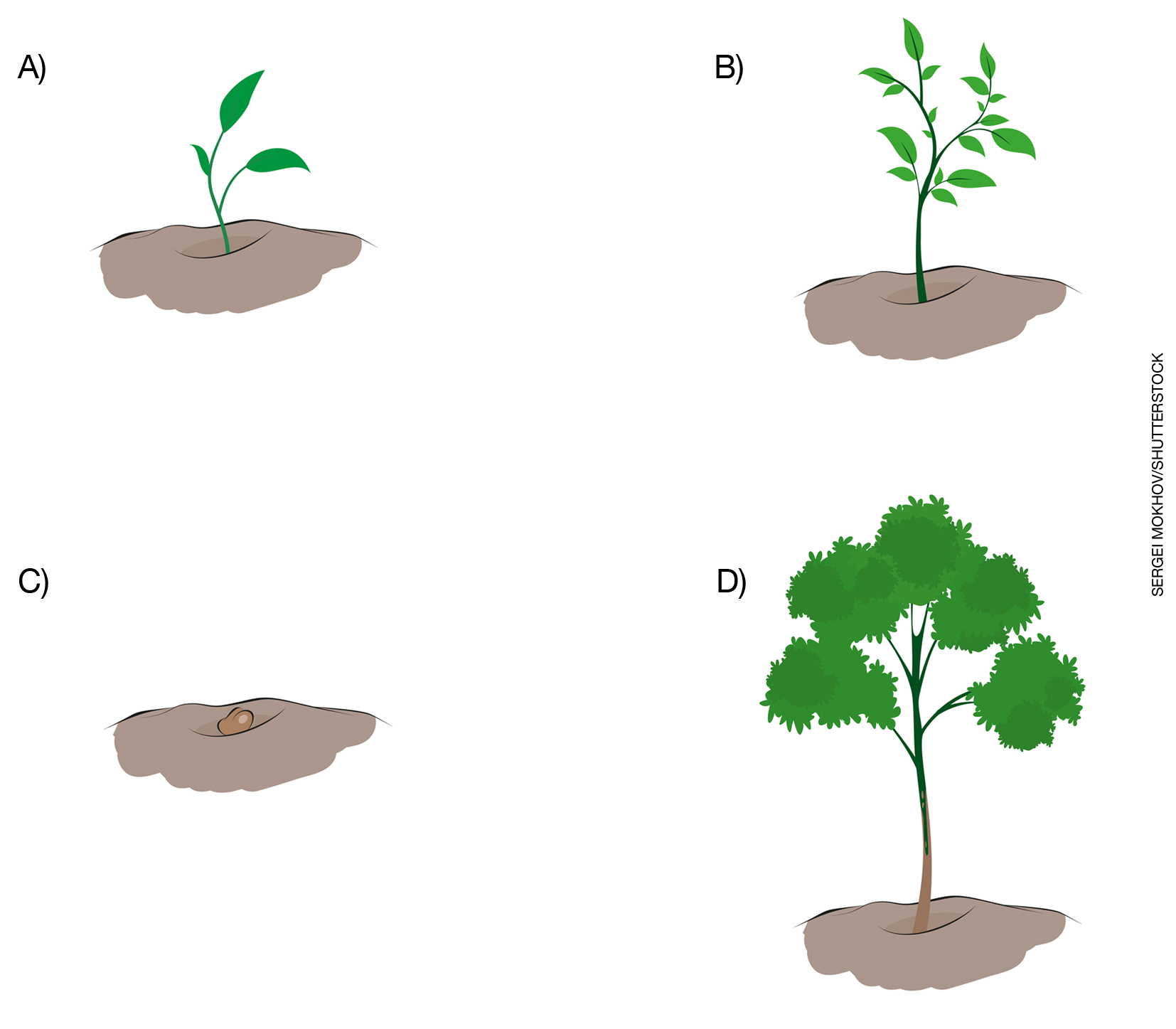 OS ELEMENTOS DESTA PÁGINA NÃO ESTÃO EM PROPORÇÃO.9. COMPLETE A FRASE E DESCUBRA ALGUMAS MUDANÇAS PELAS QUAIS FERNANDO PASSOU.    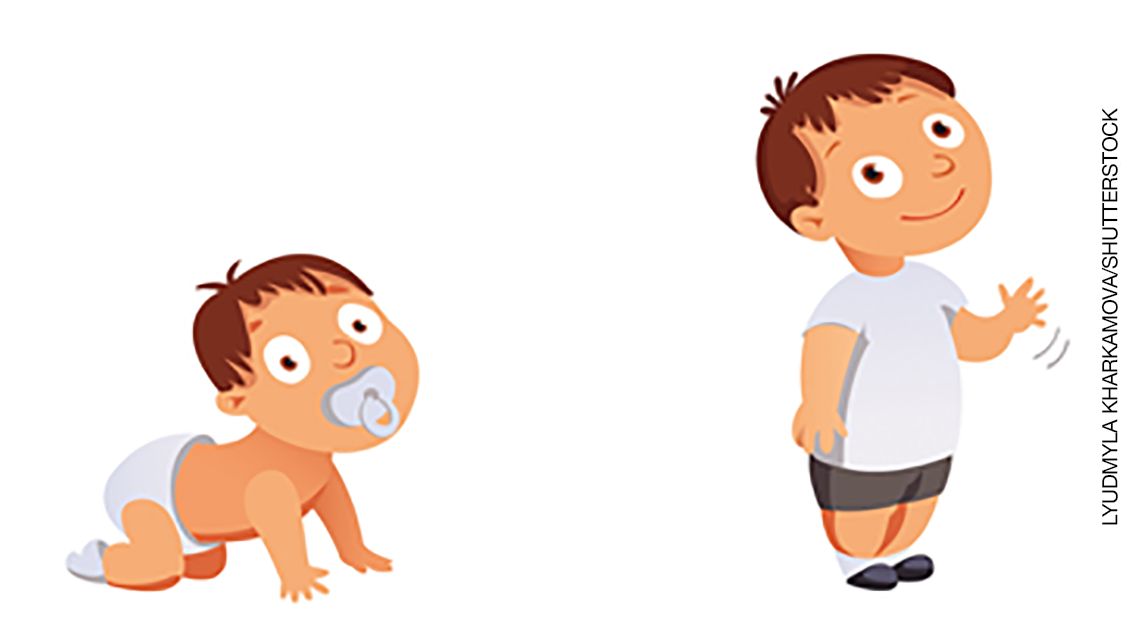 10. QUE MUDANÇAS NÃO OCORREM NO DESENVOLVIMENTO DE UMA CRIANÇA?A) TROCA DE DENTES.B) APRENDER A FALAR.C) CRESCIMENTO DAS UNHAS. D) DIMINUIR DE TAMANHO. 11. A SEQUÊNCIA DE MUDANÇAS QUE OCORRERAM COM LUCAS. • QUAL MUDANÇA OCORREU COM LUCAS E QUE CORRESPONDE AO NÚMERO 2?A) APRENDEU A ANDAR.B) NASCEU.C) COMEÇOU A TRABALHAR.D) ENTROU NA FACULDADE.12. AJUDE FELIPE A ENCONTRAR UM OBJETO DE BORRACHA USADO PARA PROTEGER OS PÉS EM DIAS DE CHUVA.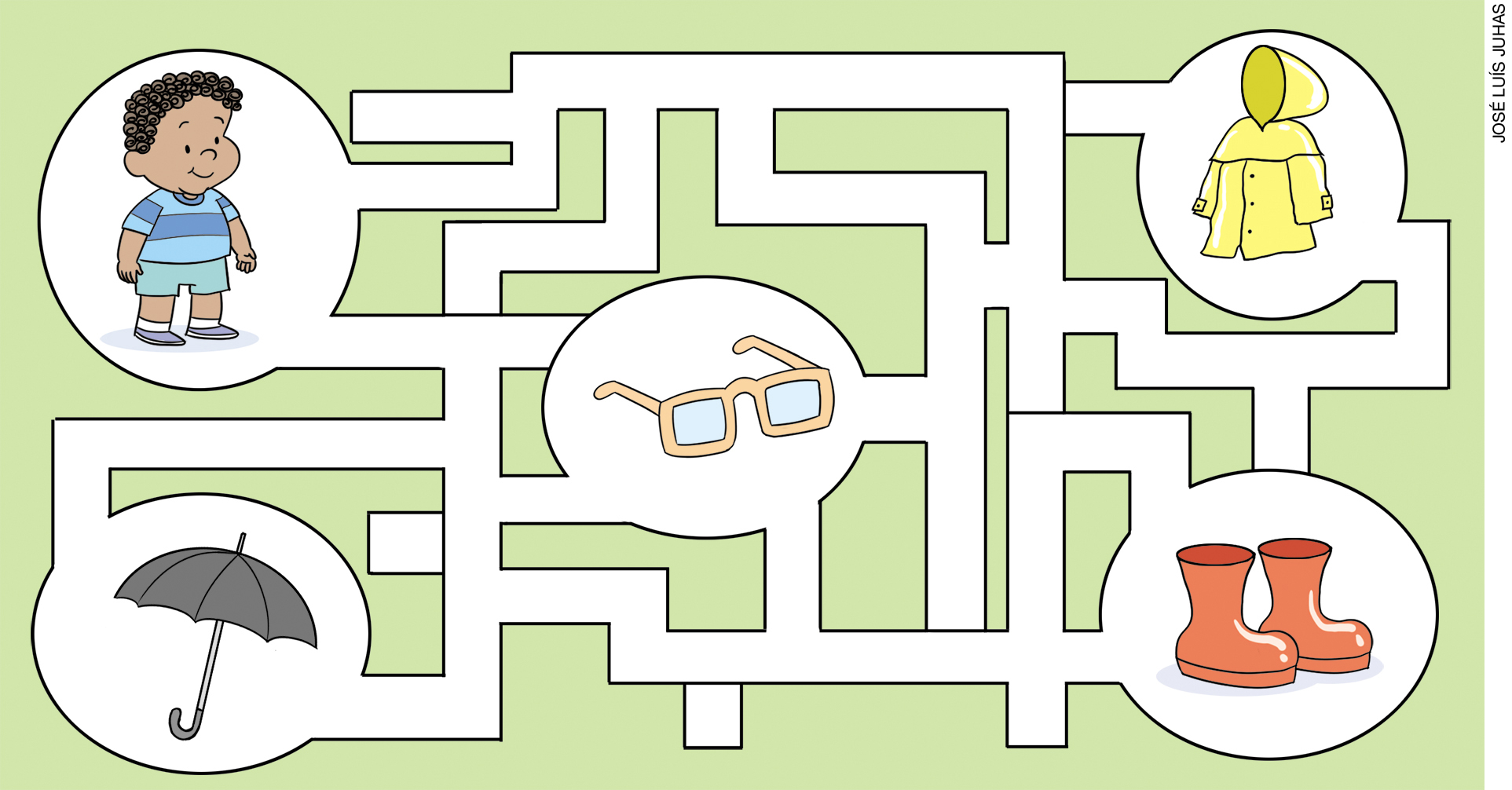 13. QUE TIPO DE ROUPA DEVE-SE USAR EM DIAS FRIOS?A) BERMUDA.B) BLUSA DE LÃ.C) BIQUÍNI.D) VESTIDO DE MANGAS CURTAS. 14. COMPLETE A FRASE COM AS PALAVRAS DO QUADRO.EM DIAS __________________, É IMPORTANTE USAR CAPA DE CHUVA, QUE É FEITA DE MATERIAL ____________________ E NÃO DEIXA A ________________ PASSAR.15. MARQUE UM X NO OBJETO IMPERMEÁVEL.NOME: ________________________________________________________TURMA: ________________________ DATA: _________________________NOITE                ESTRELAS                SOLDOMINGO• PASSEIO COM A FAMÍLIASEGUNDA-FEIRA• ESCOLA• AULA DE NATAÇÃOTERÇA-FEIRA• ESCOLA• AULA DE INGLÊSQUARTA-FEIRA• ESCOLA• AULA DE NATAÇÃOQUINTA- FEIRA• ESCOLA• AULA DE INGLÊSSEXTA-FEIRA• ESCOLASÁBADO• VISITA AOS AVÓSD___MING___S___G___NDA-FEIRAT___RÇ__-FEIRAQU___RT___-FEIRAQU___NT___-FEIRAS__XT__-FEIRASÁB___D___IR À ESCOLA                       ESCOVAR OS DENTESIR AO MÉDICO                    TOMAR BANHO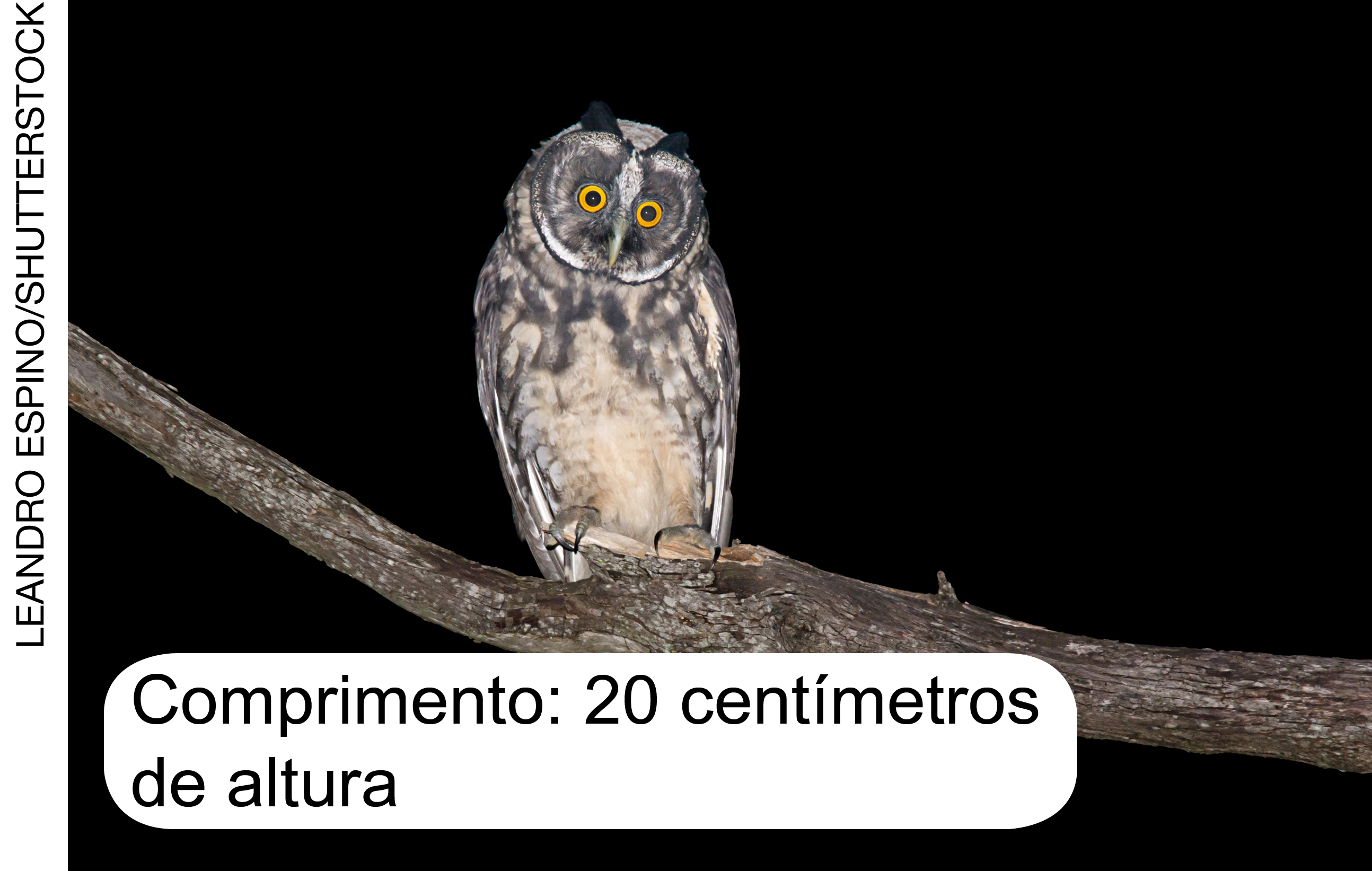 CORUJA: PROCURA POR ALIMENTOS À NOITE.DIURNO.NOTURNO.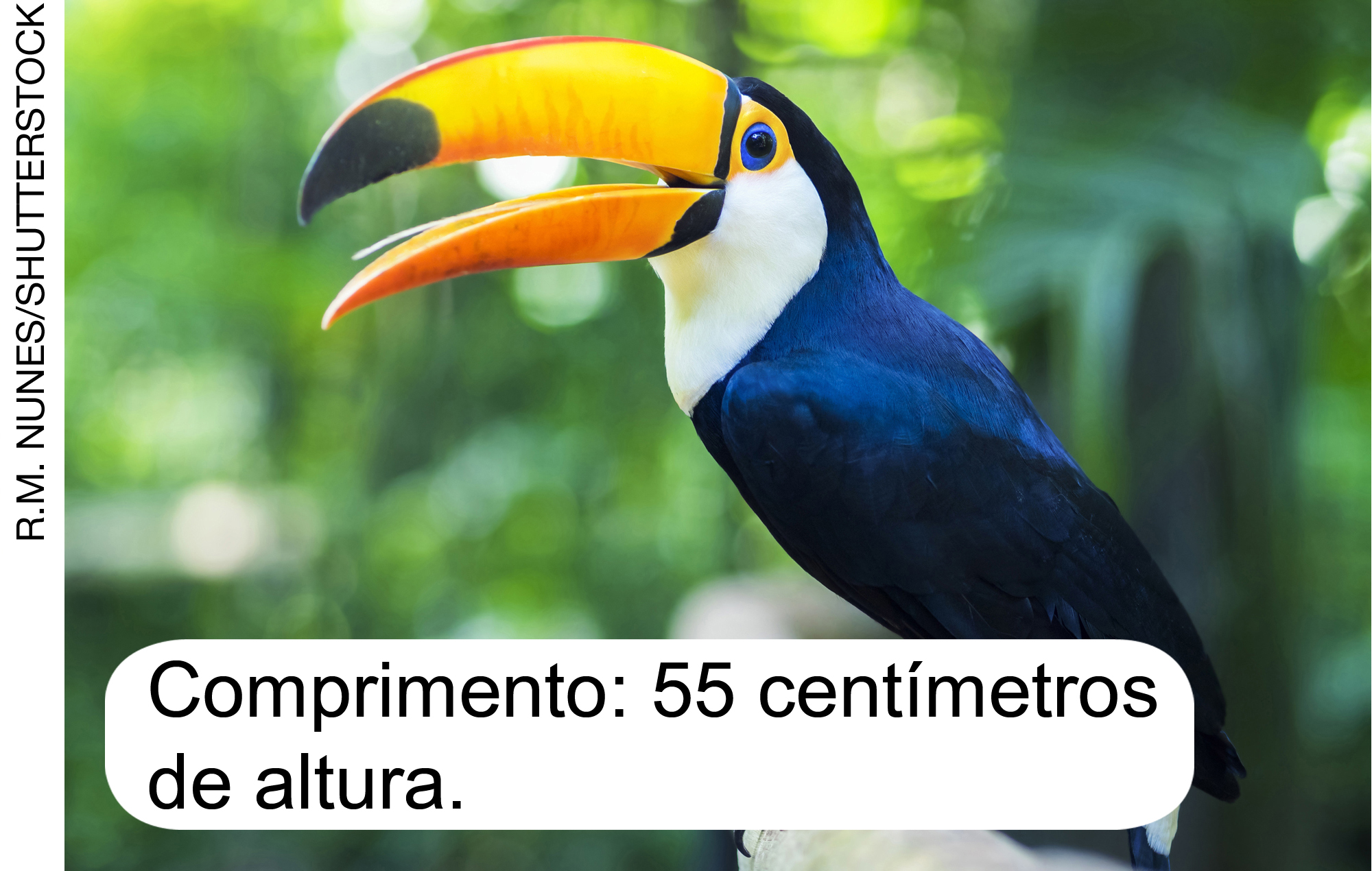 TUCANO: PROCURA POR ALIMENTOS DURANTE O DIA.DIURNO.NOTURNO.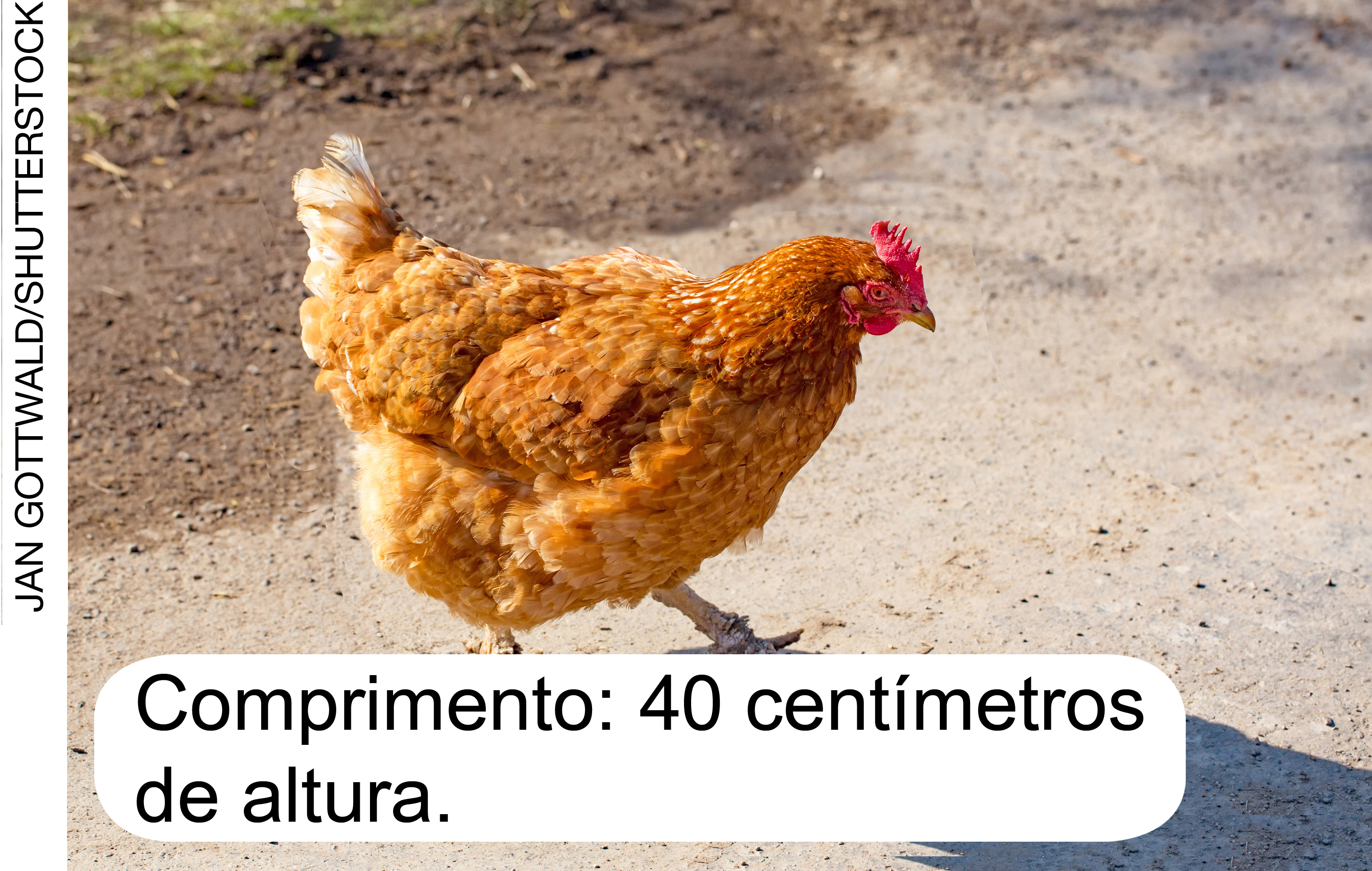 GALINHA: PROCURA POR ALIMENTOS DURANTE O DIA.DIURNO.NOTURNO.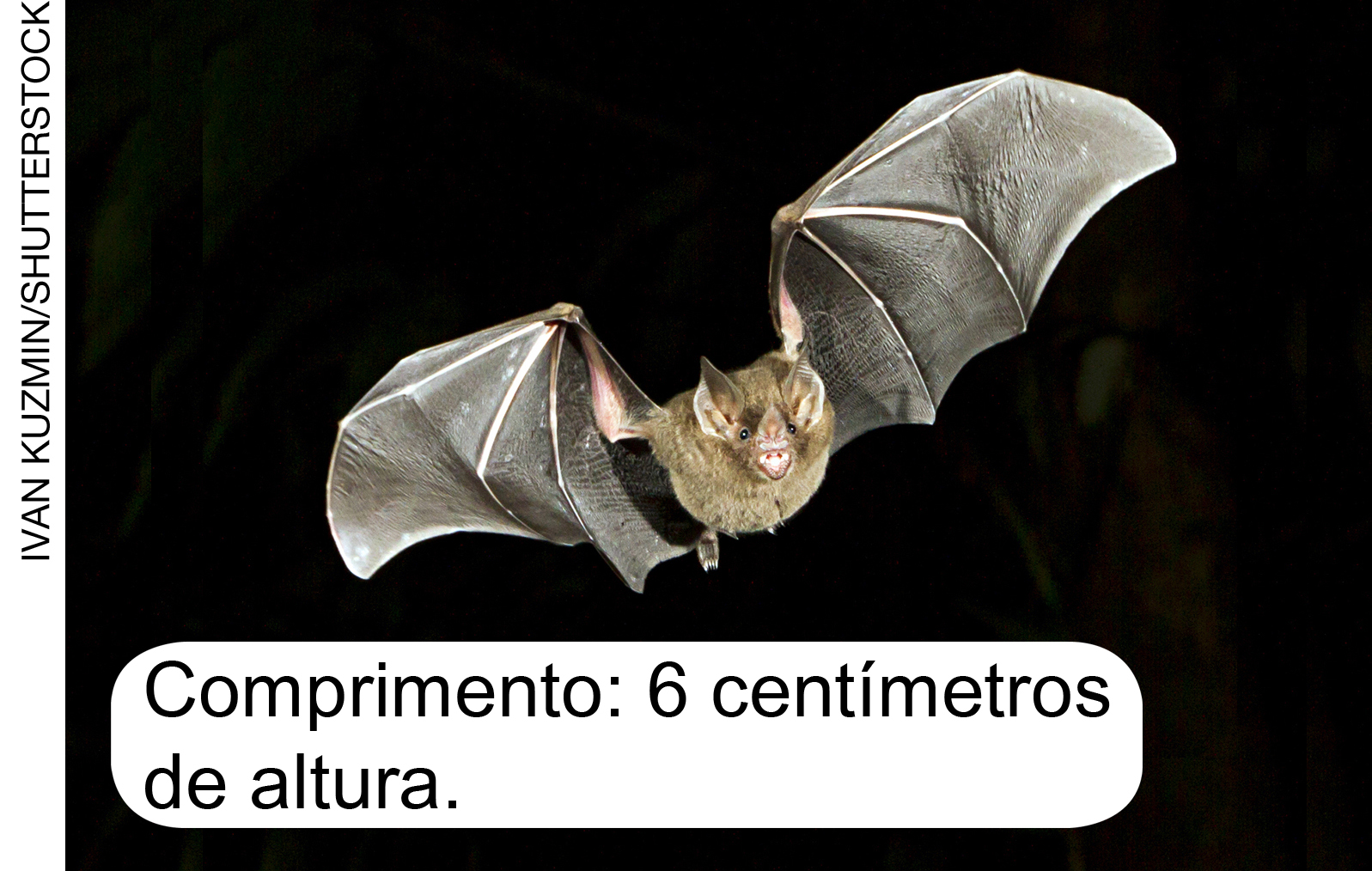 MORCEGO: PROCURA POR ALIMENTOS À NOITE.DIURNO.NOTURNO.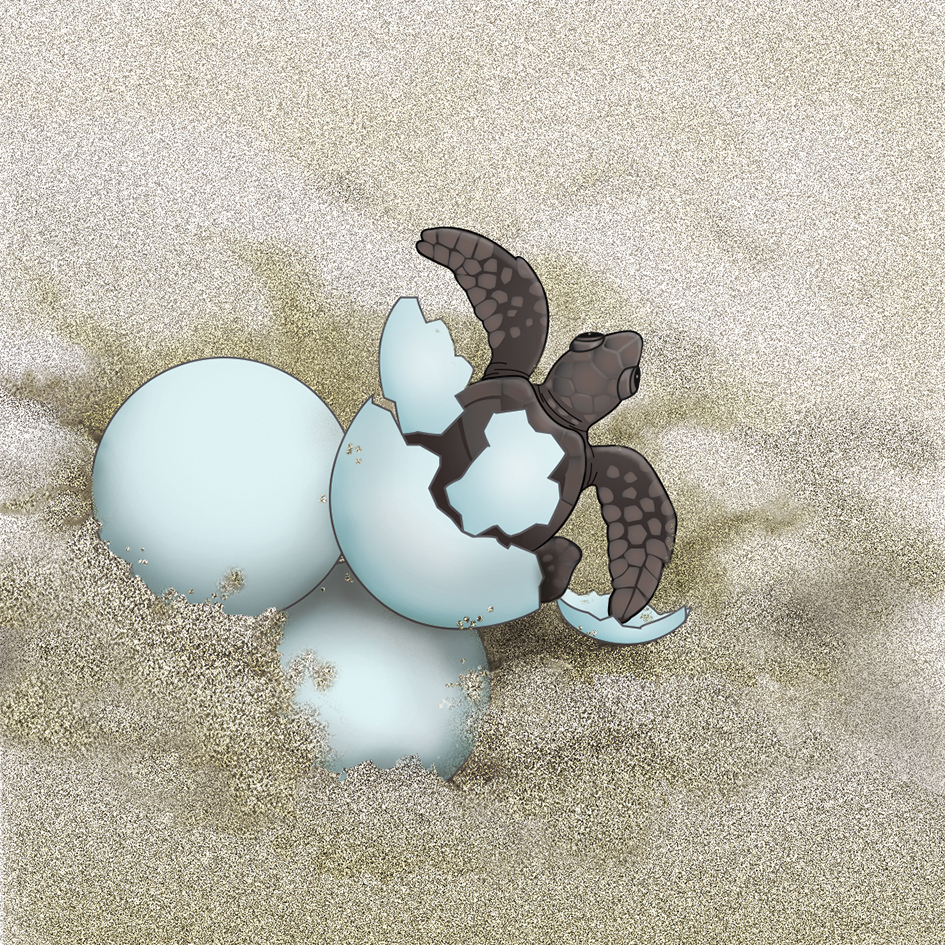 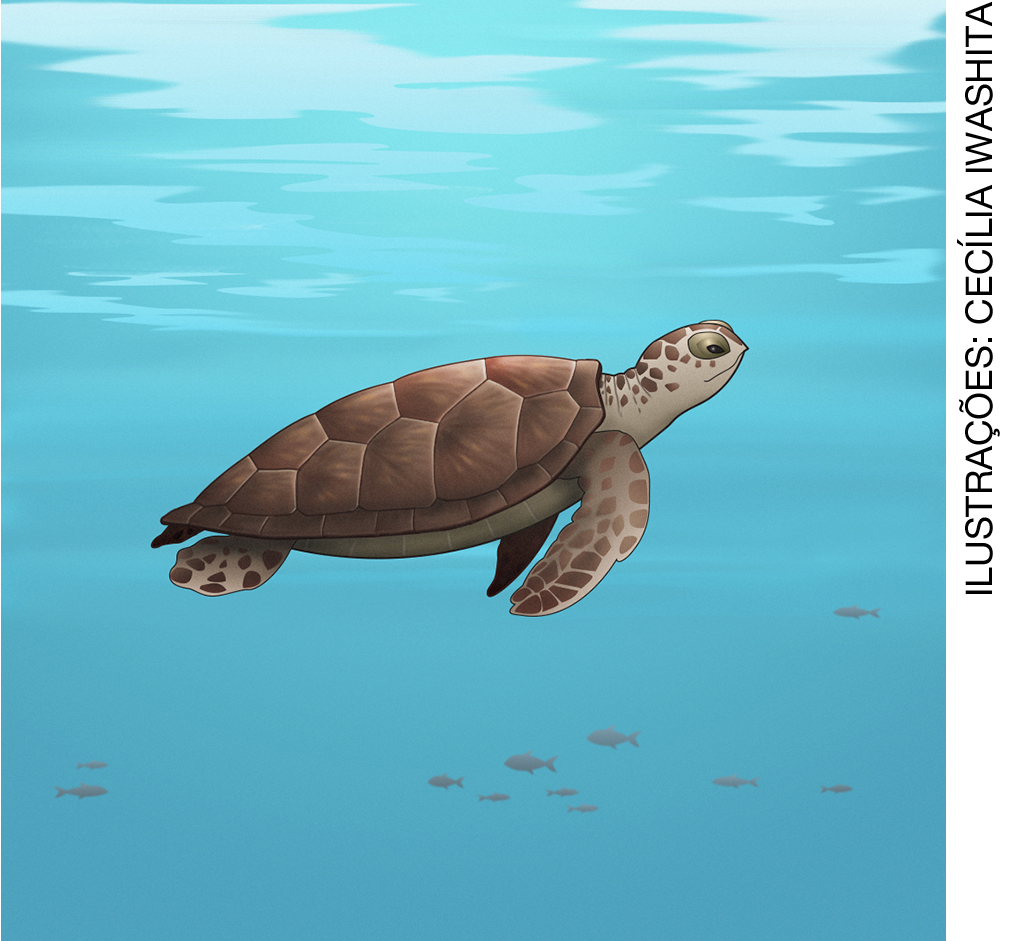 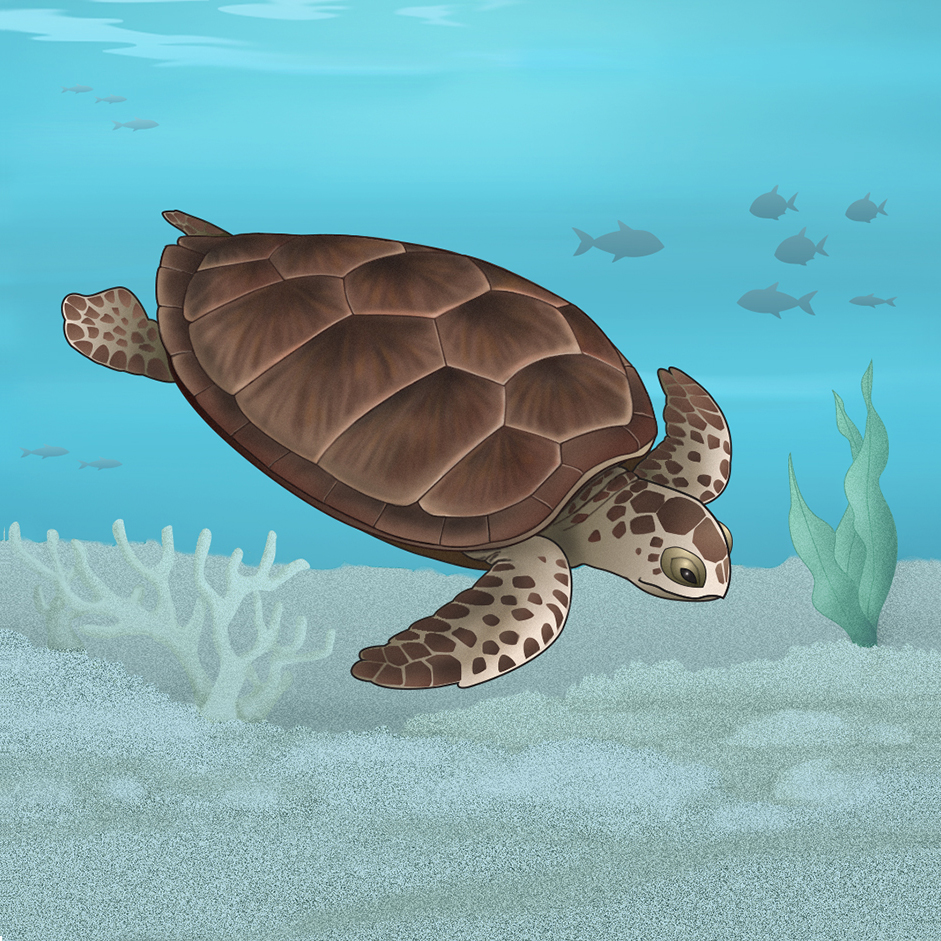 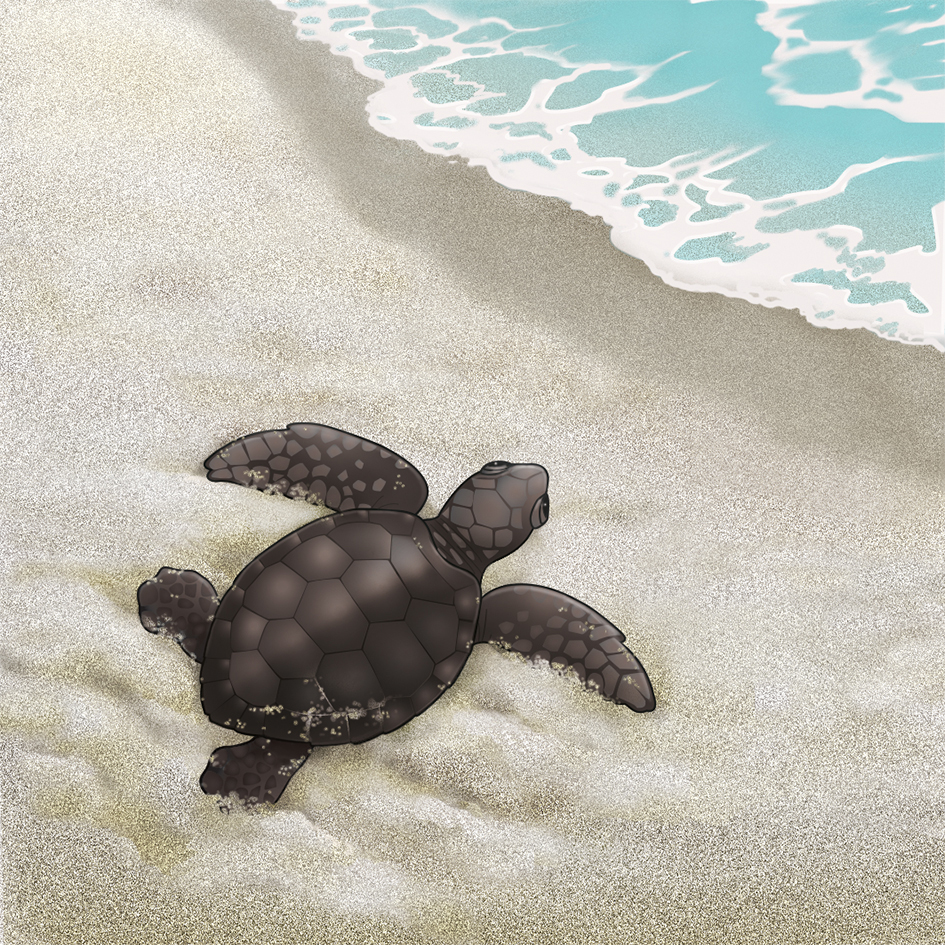 FERNANDO   CRESCE__   E   APR___ND__U   A   AND__R.ENGATINHOU.    2.3. SEUS DENTES CAÍRAM 
E OUTROS NASCERAM NO LUGAR.ÁGUA             IMPERMEÁVEL             CHUVOSOS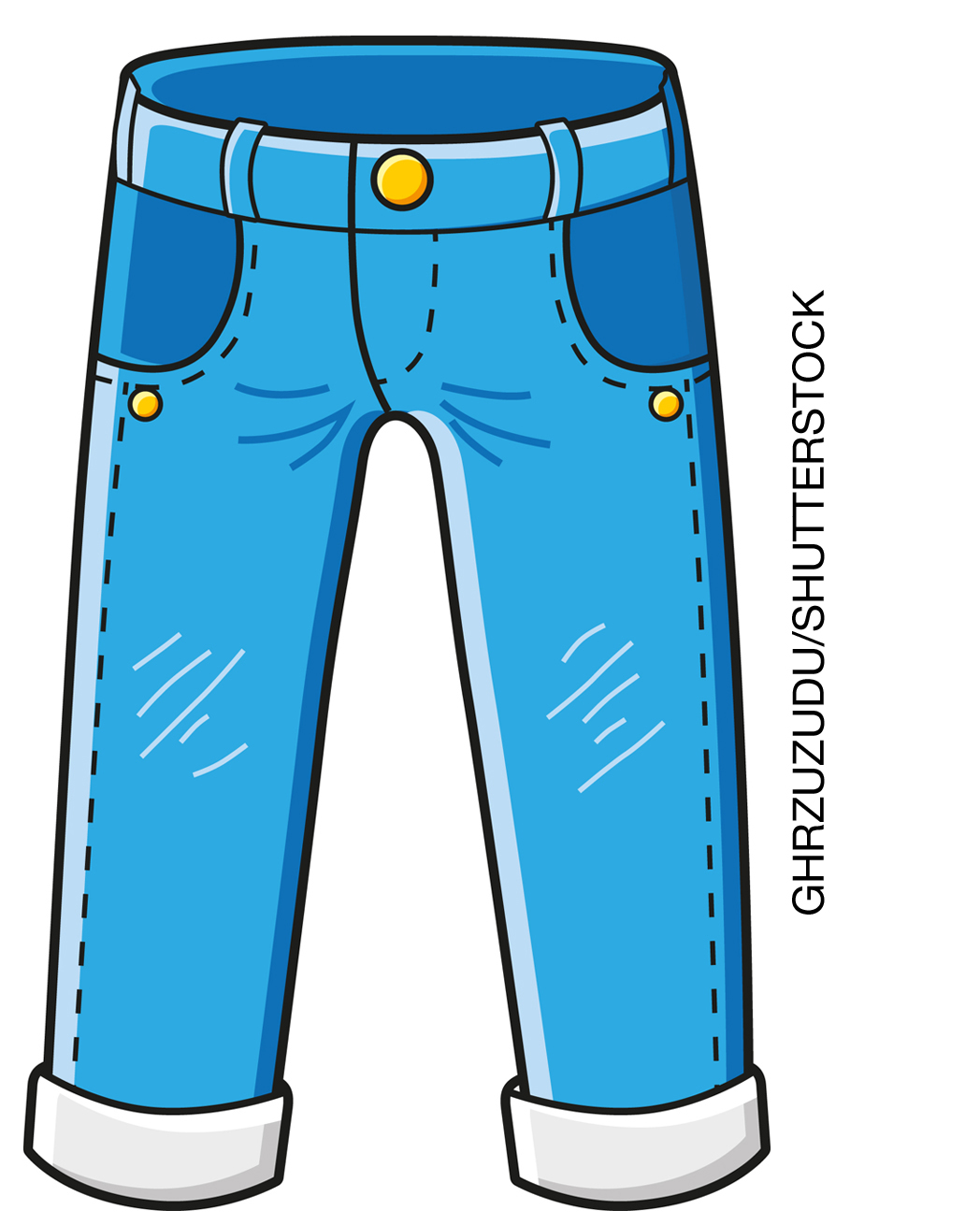 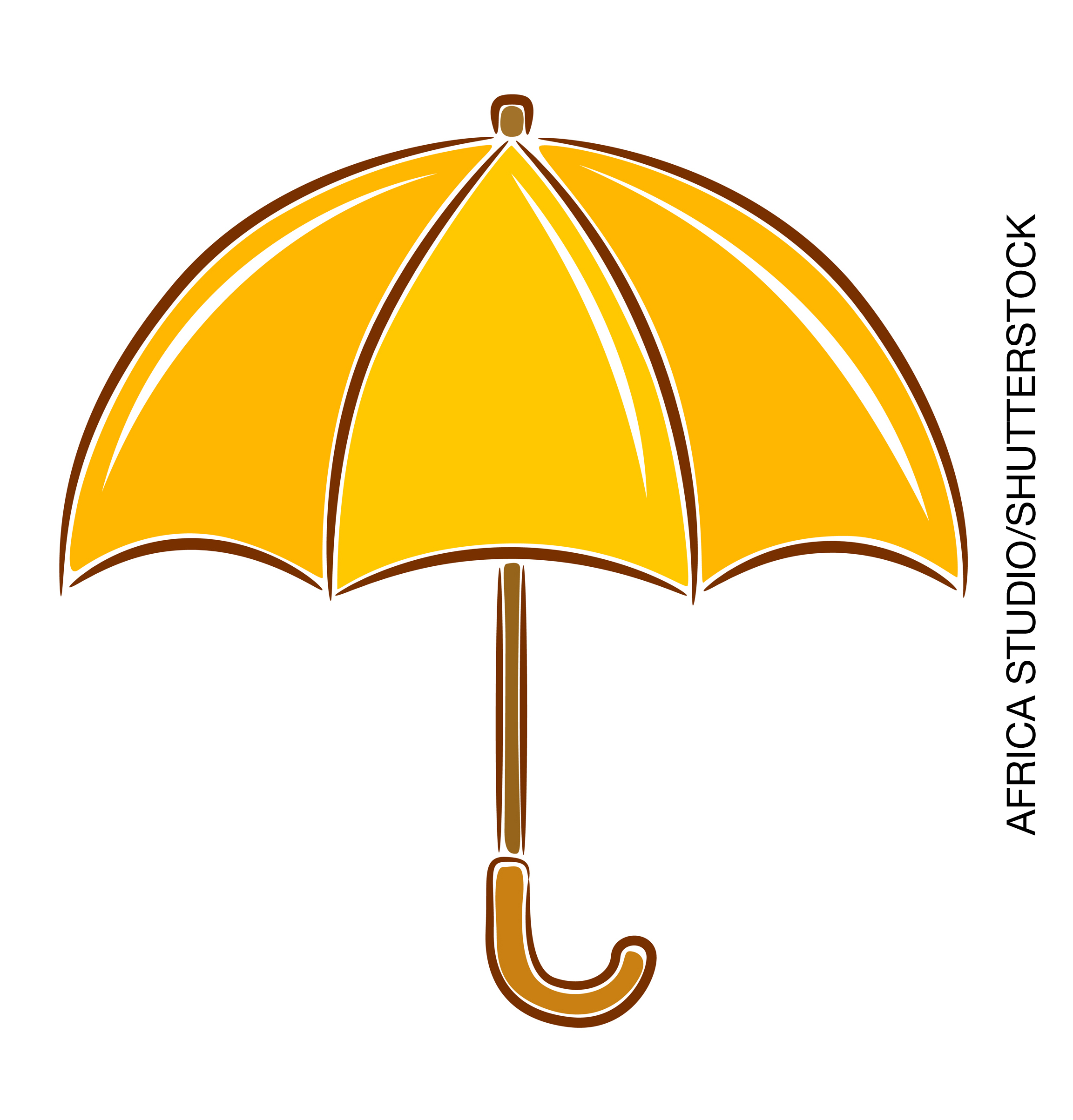 